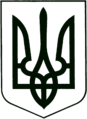 УКРАЇНА
МОГИЛІВ-ПОДІЛЬСЬКА МІСЬКА РАДА
ВІННИЦЬКОЇ ОБЛАСТІР І Ш Е Н Н Я  №391 Про втрату чинності рішення 37 сесії міської ради 6 скликання від 28.11.2013 року № 892Керуючись ст.ст.  26, 59 Закону України «Про місцеве самоврядування в Україні», у зв’язку з втратою чинності наказу Міністерства аграрної політики та продовольства України від 25.09.2012 р. № 579 “Про затвердження Порядку закупівлі послуг з виконання робіт із землеустрою, оцінки земель та визначення виконавця земельних торгів на конкурентних засадах”, зареєстрованого в Міністерстві юстиції України 26 вересня 2012 року за № 1655/21967, -міська рада ВИРІШИЛА:1. Вважати таким, що втратило чинність рішення 37 сесії міської ради     6 скликання від 28.11.2013 року № 892 «Про створення конкурсної комісії     з відбору виконавців робіт із землеустрою, оцінки земель та визначення     виконавця земельних торгів на конкурентних засадах» зі змінами.2. Дане рішення набирає чинності з моменту його прийняття.3. Контроль за виконанням даного рішення покласти на секретаря міської     ради, в.о. першого заступника міського голови Гоцуляка М.В..         Міський голова	                                                         П. БровкоВід 11.04.2017р.13 сесії7 скликання